Paletas de ping pongHemos realizado dos pares de paletas de ping pong para que el alumnado juegue durante el recreo.Hemos utilizado materiales reciclados como:PoliestilenoCartónUn recubrimiento de goma evaColaRealización:Hemos buscado una plancha de poliestileno en ella hemos dibujado la figura de las paletas de ping pong y las hemos recortado con un cúter.Para que tengan más grosor las pegado dobles y para que estén esteticamente más bonitas le hemos puesto una capa de goma eva.Todas estas capas las hemos pegado con cola.Hemos hecho todo este proceso con cartón.Utilización:Las paletas de ping pong se van a utilizar durante los recreos por el alumnado del centro.Se podrán hacer torneos,  rey de pista, etc..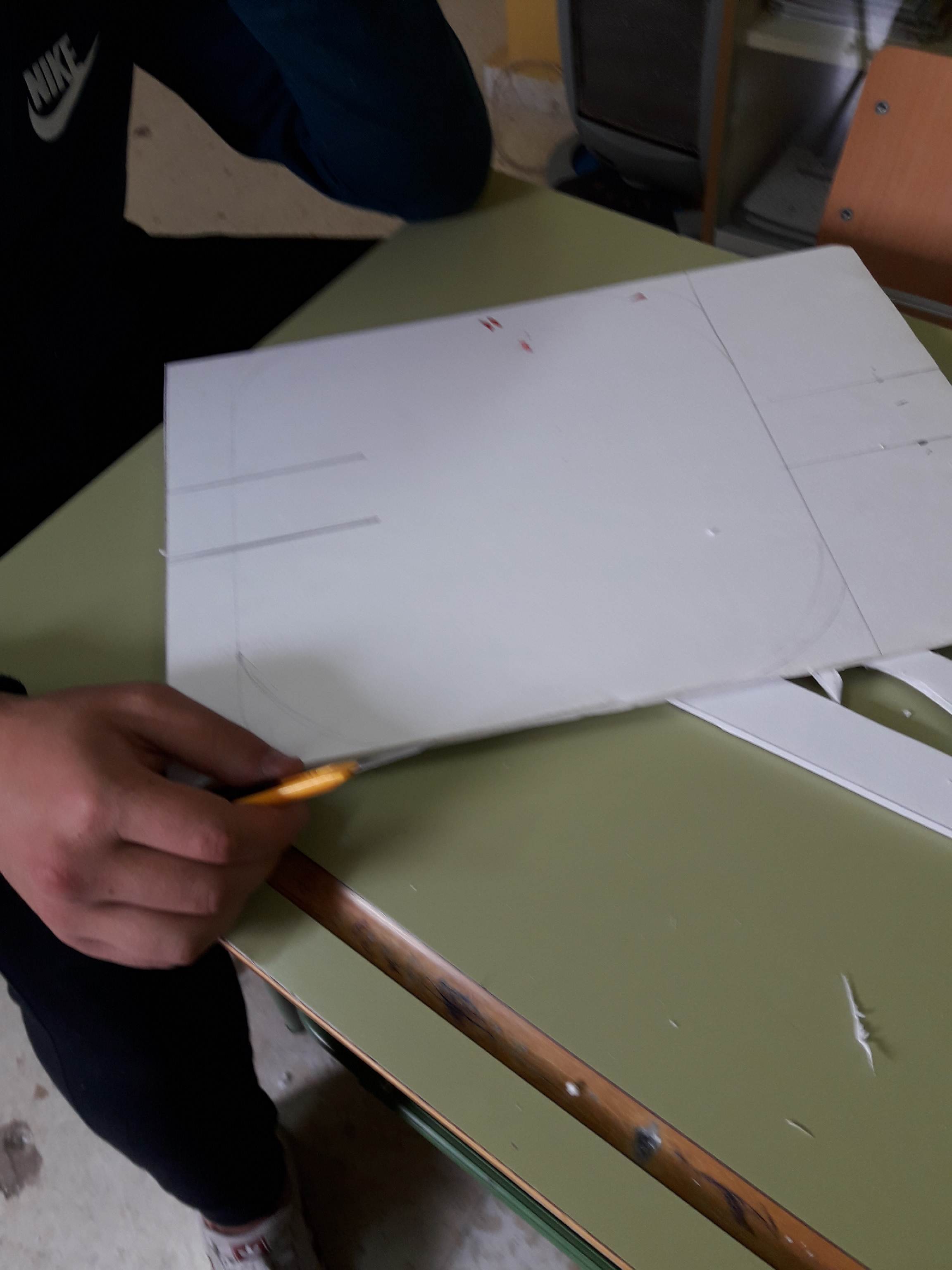 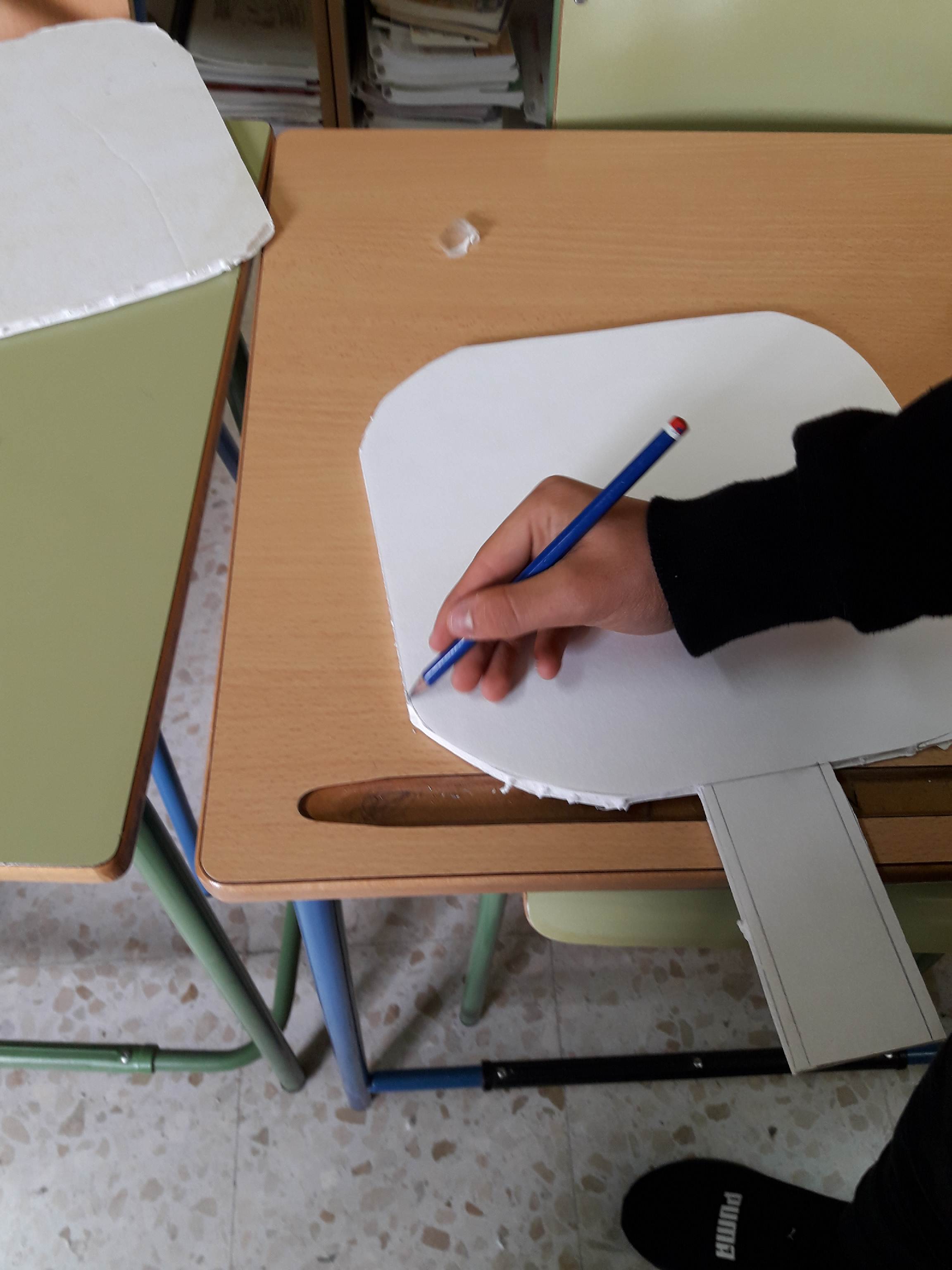 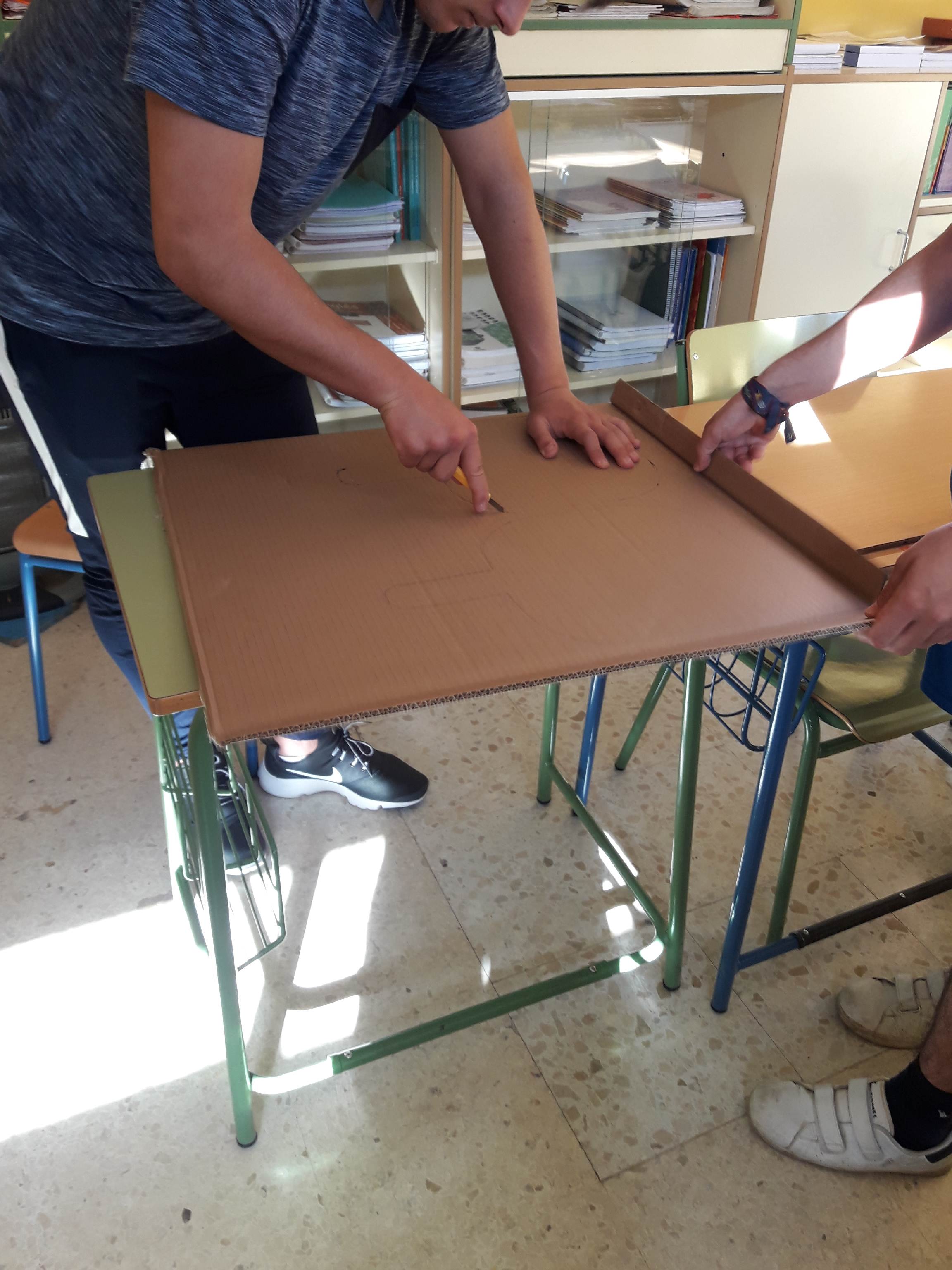 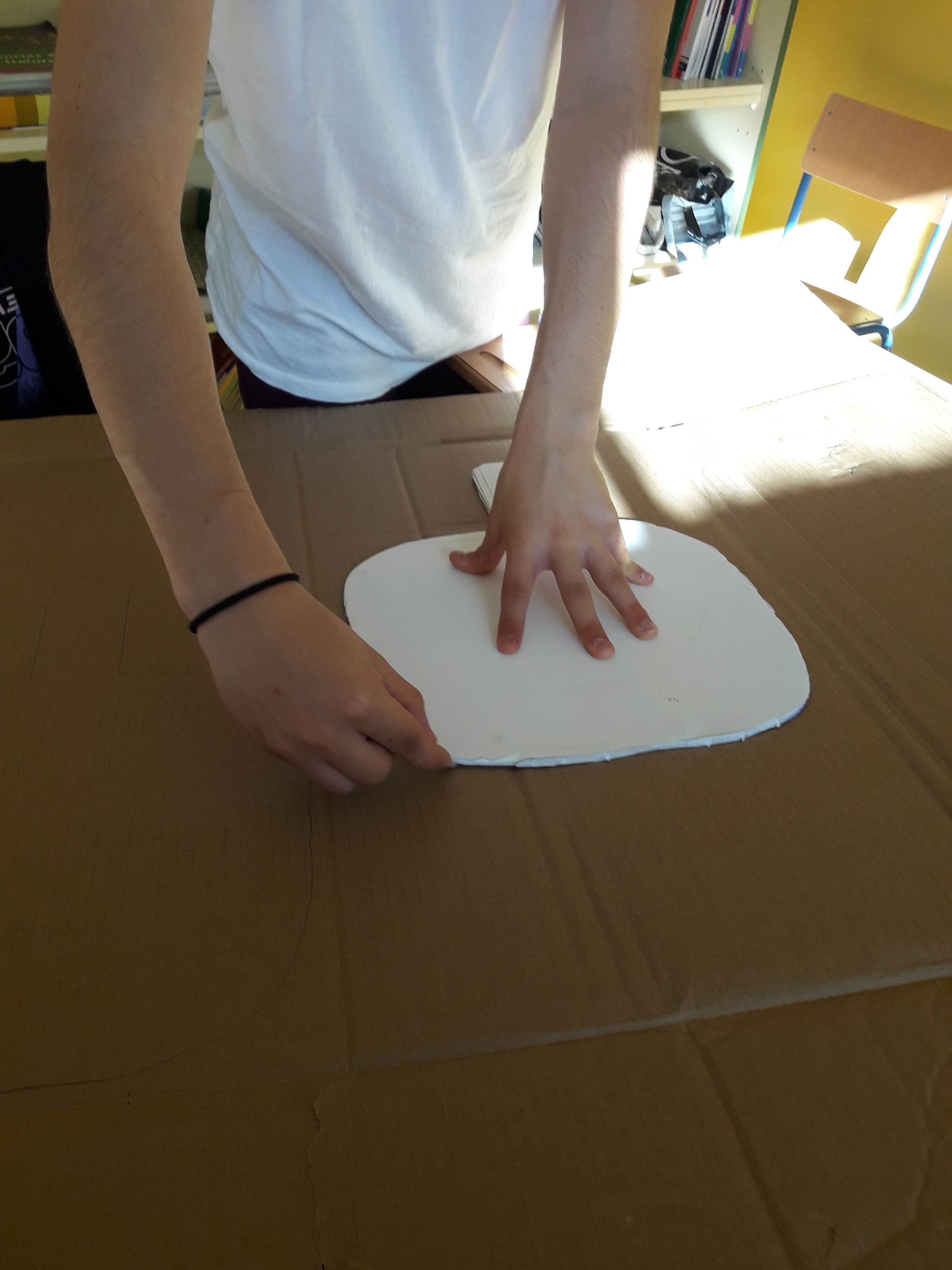 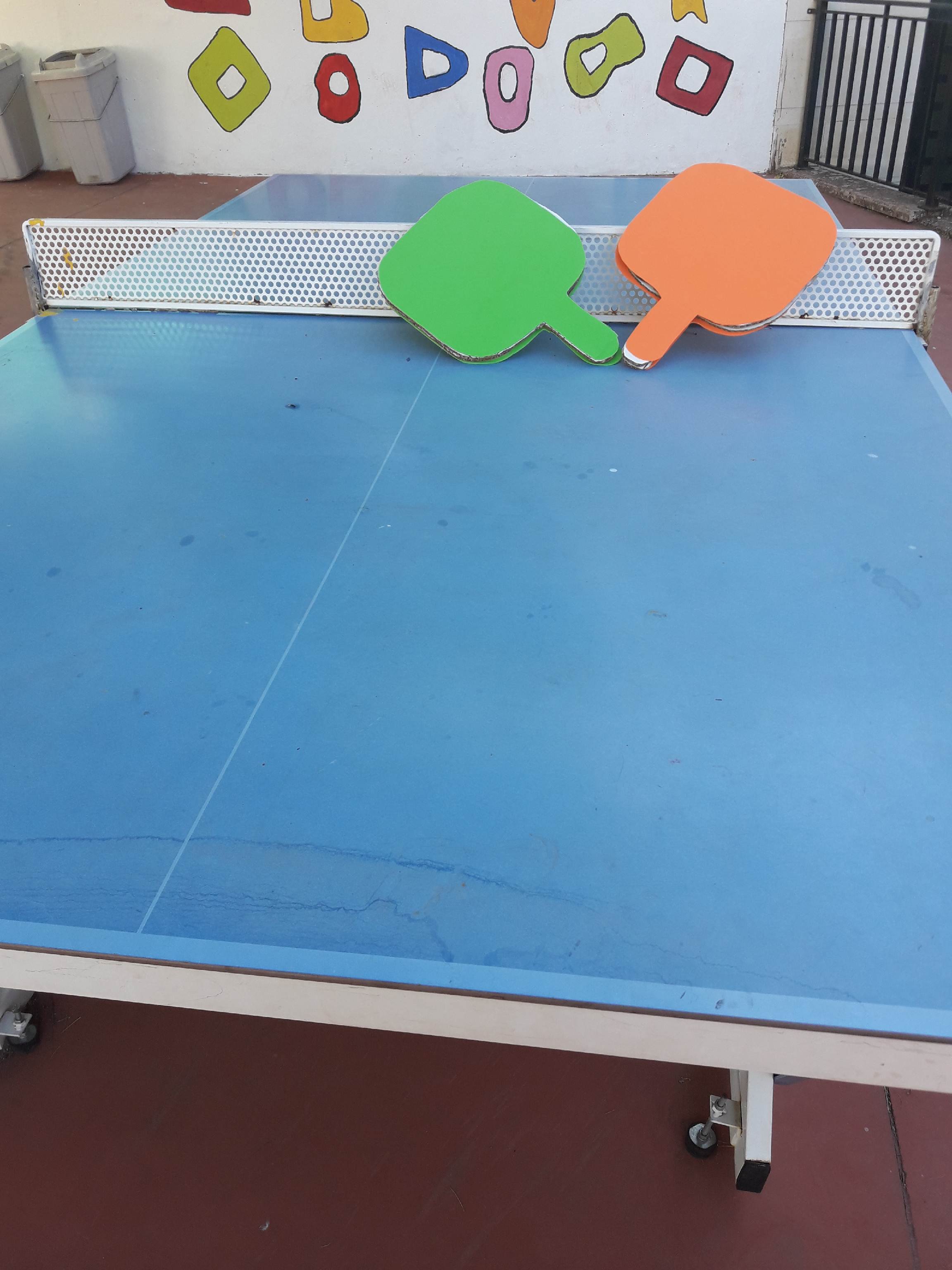 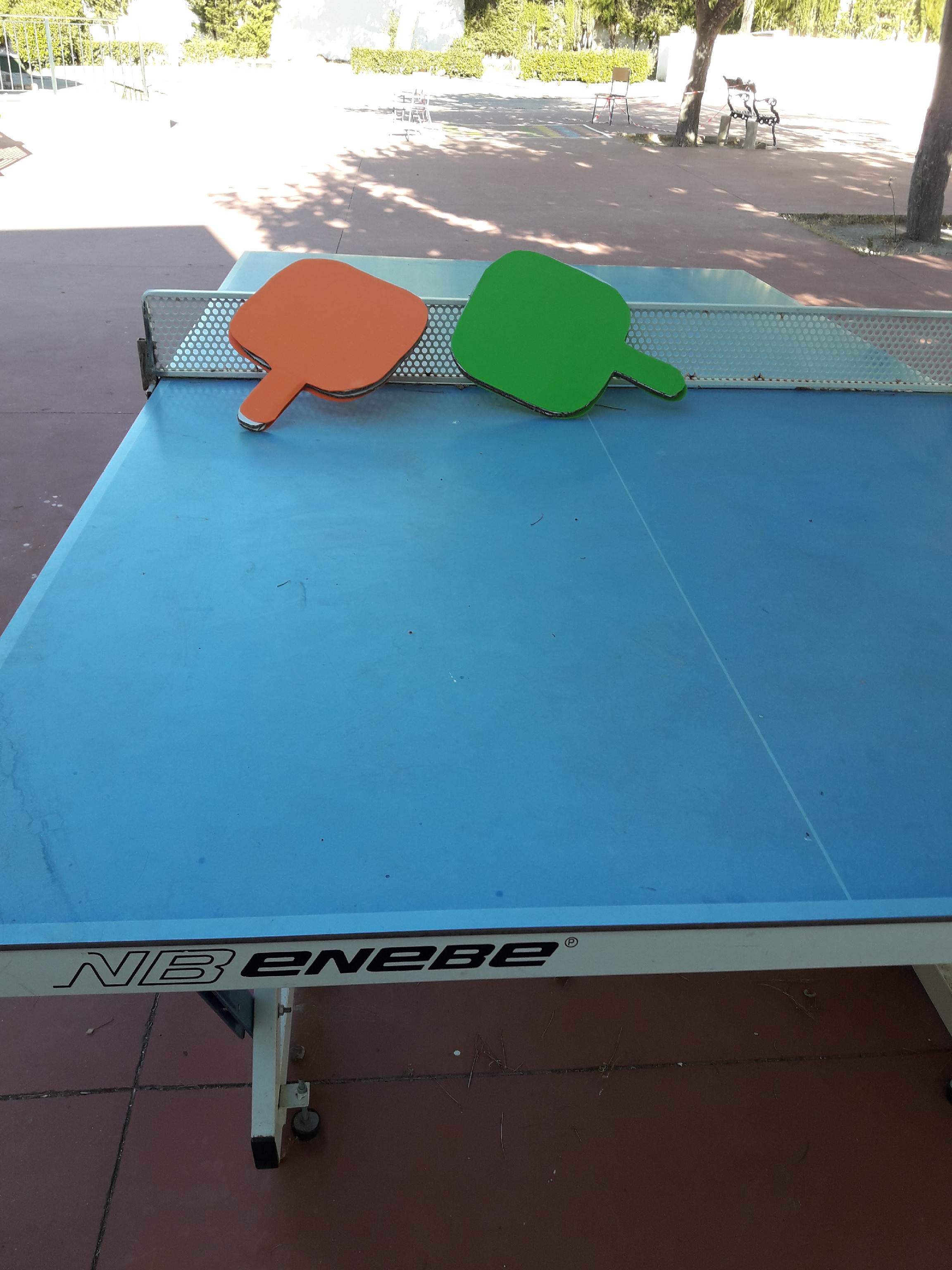 